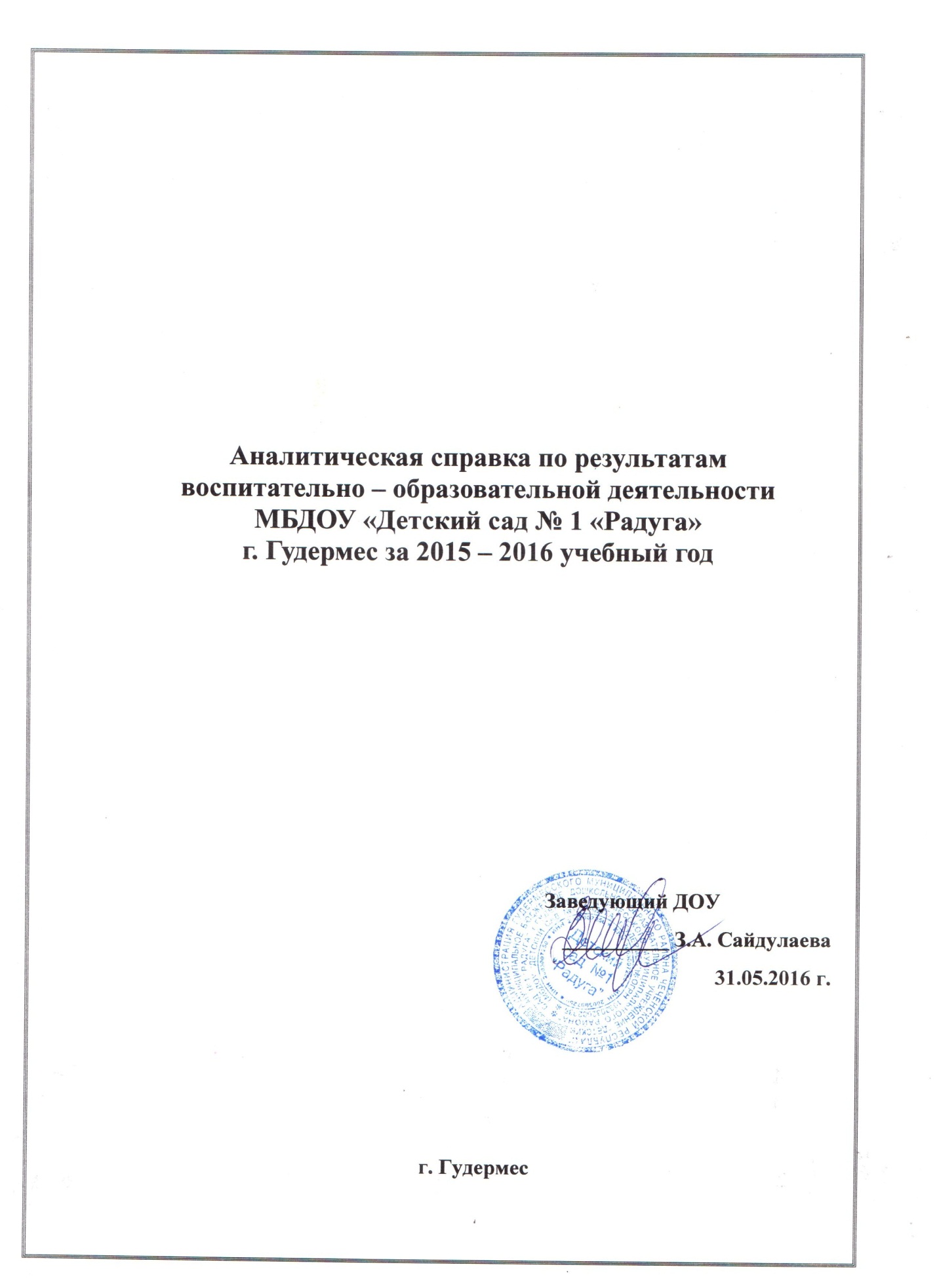 Аналитическая справкапо результатам воспитательно – образовательной деятельностиМБДОУ «Детский сад № 1 «Радуга» г. Гудермесза 2015 – 2016 учебный годАналитическая справка заведующего Муниципальным бюджетным дошкольным образовательным учреждением «Детский сад № 1 «Радуга»       г. Гудермес подготовлена в соответствии с рекомендациями департамента стратегического развития Минобрнауки России по подготовке публичных докладов образовательных учреждений от 28.10.2010г. № 13-312 и отражает состояние дел в учреждении и результаты его деятельности  за 2015-2016 учебный года.Основными целями Аналитической справки ДОУ являются:- обеспечение информационной основы для организации диалога и согласования интересов всех участников образовательного процесса, включая представителей общественности;- обеспечение прозрачности функционирования образовательного учреждения;- информирование потребителей образовательных услуг о приоритетных направлениях развития ДОУ, планируемых мероприятиях и ожидаемых результатах деятельности.Аннотация к аналитической справкиНастоящая справка отражает состояние дел и результаты деятельности учреждения за 2015-2016 учебный год. Предложенные данные позволяют получить общую характеристику учреждения, информацию о составе воспитанников, структуре управления учреждения, условиях осуществления воспитательно-образовательного процесса, в том числе материально-технических, кадровых и финансовых, режиме работы. Представленные результаты образовательной деятельности позволяют получить представление о средствах и результатах работы с воспитанниками ДОУ. Информация о состоянии здоровья детей, организация питания в условиях обеспечения безопасности демонстрирует направления и результаты деятельности по сбережению здоровья участников образовательного процесса. В заключительной части справки изложены основные проблемы ДОУ и направления ближайшего развития.I. ОБЩИЕ ХАРАКТЕРИСТИКИ ДОУ Тип, вид, статус:Муниципальное бюджетное дошкольное образовательное учреждение «Детский сад № 1 «Радуга» г. Гудермес является:— муниципальным бюджетным учреждением;— по типу: дошкольное образовательное учреждение;— по виду: детский сад общеразвивающего вида.Детский сад является юридическим лицом: имеет Устав, круглую печать, штампы, бланки со своим наименованием. Права юридического лица детского сада в части ведения уставной финансово-хозяйственной деятельности возникли с момента его регистрации.Детский сад в своей деятельности руководствуется:- Федеральный закон от 29 декабря 2012г. №273-ФЗ «Об образовании Российской Федерации»- Приказ Минобрнауки России от 17.10.2013 № 1155 «Об утверждении федерального государственного образовательного стандарта дошкольного образования» (Зарегистрировано в Минюсте России 14.11.2013 № 30384) - Постановлением Главного государственного санитарного врача Российской Федерации от 15 мая 2013 г. № 26 «Об утверждении СанПиН 2.4.1.3049-13 «Санитарно - эпидемиологические требования к устройству, содержанию и организации режима работы дошкольных образовательных организаций»»- Закон Чеченской Республики «Об образовании в Чеченской Республике» от 30 октября  2014г. № 37-РЗУставом дошкольного образовательного учреждения, Правилами внутреннего трудового распорядка сотрудников, договором, заключенным между дошкольным образовательным учреждением и родителями (законными представителями).Учредителем МБДОУ является Администрация Гудермесского муниципального района в лице МУ «Управления дошкольного образования Гудермесского муниципального района».Местонахождение, удобство транспортного расположения:МБДОУ расположено в центре города по адресу ул. Белореченская 33. В районе расположения детского сада имеется гимназия № 3, районная библиотека, сеть магазинов, РОВД, казначейство, Администрация Гудермесского муниципального района. Детский сад обеспечен удобными подъездными путями.Режим работы:Режим работы МБДОУ установлен Учредителем и закреплён в Уставе ДОУ:— Рабочая неделя – пятидневная.— Длительность работы групп - 12 часов.— Ежедневный график работы групп - с 7.00 до 19.00 часов.Выходные дни: суббота, воскресенье, праздничные дни.Предусматривается закрытие МБДОУ для проведения ремонтных работ в летний период и на время плановых отключений воды, а также в иных случаях, требующих закрытия ДОУ в соответствии с требованиями СанПиН.Структура и количество групп, количество мест и обучающихся,                                   наполняемость групп:                                      Детский сад рассчитан на 140 мест.Общее количество обучающихся на конец учебного года составляет 315 человек.Консультативный пункт:В ДОУ функционирует  Консультативный пункт  для родителей детей в возрасте от трех до семи лет, не посещающих образовательные учреждения, воспитывающих детей дошкольного возраста на дому. Педагоги и специалисты ДОУ готовы сотрудничать с родителями в пределах своей компетенции. Структура управления:Стратегическое управление осуществляется руководителем ДОУ - заведующим, совместно с Общим собранием ДОУ и Педагогическим советом ДОУ. Среди вопросов, решаемых на этом уровне:- разработка перспектив развития учреждения,- определение основных путей достижения избранных целей и др.Работа в ДОУ строится на позициях гласности, открытости, уважения, доброжелательности, взаимопомощи и взаимопонимания. Проблемы, возникающие в процессе жизнедеятельности ДОУ, решаются Общим собранием ДОУ оперативно, опираясь на опыт и пожелания коллектива. План развития ДОУ с 2015 – 2019 годы:План развития на 2015-2016 учебный год включает следующие направления:Анализ проблем, выбор технологий и механизма развития в соответствии с социальным заказом;Создание системы внутри садовского менеджмента; Планирование развития, составление проектов и программ по всем стратегическим направлениям развития.Приоритетные задачи в 2015- 2016 учебном году:- создание организационно-методических условий для работы в соответствии с ФГОС в ДОУ, разработка регламентирующей и рабочей документации;- развитие познавательного интереса, интеллектуально-творческого потенциала каждого ребенка через проектно-исследовательскую деятельность;- организация здоровьесберегающего пространства, как среды воспитания здорового ребёнка.Контактная информация:366200, Чеченская республика, г. Гудермес, ул. Белореченская № 33.телефон: тел: 887152-2-28-11, e-mail: udo-001@mail.ru; Официальный сайт ДОУ – udo-001.ruСтраничка в инстаграм: udo_gudermes_radugaЗаведующий: Сайдулаева Залина АхмедовнаКонтактный телефон: 8 (928) 477-74-14ОСОБЕННОСТИ ОБРАЗОВАТЕЛЬНОГО ПРОЦЕССАСодержание обучения и воспитания детей:Содержание образовательного процесса в ДОУ определяется основной общеобразовательной программой дошкольного образования, разработанной им самостоятельно в соответствии с ФГОС ДО к структуре основной общеобразовательной программы дошкольного образования и условиям ее реализации, с учетом особенностей психофизического развития и возможностей детей на основе Примерной основной общеобразовательной программы «От рождения до школы» под ред. Н.Е. Вераксы, Т.С. Комаровой, М.А. Васильевой, рекомендованной Министерством образования Российской Федерации.Часть программы, формируемая участниками образовательного процесса отражает наличие приоритетного направления деятельности: художественно-эстетическое воспитание детей, специфику национально-культурных, климатических условий, в которых осуществляется образовательный процесс.В основу части программы, формируемой участниками образовательного процесса, легли следующие дополнительные программы, рекомендованные Министерством образования Российской Федерации: Примерная общеобразовательная программа дошкольного образования «От рождения до школы» под редакцией Н.Е. Вераксы,                 Т.С. Комаровой, М.А. Васильевой;Вспомогательная программа развития «Здравушка» с 2014 - 2018 учебные годы;Основная программа развития с 2015 - 2019 учебные годы;«Развитие речи в детском саду» - В.В. Гербова;«Физкультурные занятия»  во всех возрастных группах -            Л.И. Пензулаева;«Развитие игровой деятельности» - Н.В. Губанова;«Занятия по конструированию из строительного материала» -                 Л.В. Куцакова;«Нравственно-трудовое воспитание» - Л.В. Куцакова;«Ознакомление дошкольников с правилами пожарной безопасности» - Н.А. Аралина;Программа и методические рекомендации.Максимально допустимый объем недельной образовательной нагрузки, включая занятия по дополнительному образованию, для детей дошкольного возраста составляет:	Продолжительность ООДДля реализации задач художественно – эстетического развития ребенка – дошкольника для педагогов, воспитанников и их родителей был проведен цикл мероприятий:Конкурс рисунков «Мой край родной»Конкурс «Чей снеговик смешнее»Круглый стол «Взаимоотношения педагогов, родителей и детей»Открытый просмотр беседы «Каждый человек имеет право на имя»Открытый просмотр экспериментальной деятельности «Что может сделать капля из незакрытого крана»Презентация на тему: «Страницы истории родного края»Экскурсия к домику во дворе ДОУ «Быт вайнахского народа»Экскурсия в Гимназию № 3 Экскурсия к памятнику ВОВ «Вечный огонь»Экскурсия в Музей имени первого Презедента Чечеснкой Республики, Героя России Ахмата-Хаджи КадыроваЯрмарка «Здравствуй, осень золотая!»Организовали выставку проектов педагогов ДОУВыставки работ «Я в лучах солнца», «Познакомьтесь – это Я»Фотовыставка «Я и моя мама»Выставка детских рисунков «Дружба народов»Выставка рисунков «Зимушка-хрустальная!»Цикл «Этикет малышей – вежливые сказки»Праздничное мероприятие «День рождения детского сада»Праздничное мероприятие «День матери»Выставка детских рисунков «Флаг Российской Федерации»Тематическая неделя «Своя край люби и знай»Тематическая беседа «День Космонавтики»Выставка детских работ совместно с родителями на тему: «Здравствуй, Зимушка – зима»Выставка детских рисунков «Опасности на дороге» Новогодние утренники во всех возрастных группахМоделирующее занятие по технике безопасности при пожаре в средних и старших группах на тему «Если начался пожар»Дидактическая игра «Как избежать неприятностей»Мероприятия, посвященные «Дню защитника Отечества»Мероприятия посвященные «Международному женскому дню»Мероприятия «Неделя чеченского языка»Мероприятия «До свидания, детский сад!»Проведены тематические беседы: «День знаний»,  «День Чеченской Республики», «День чеченской женщины», «День народного единения», «День Конституции РФ», «Действия при возникновении пожара обучающихся, и педагогов ДОУ»,  «Предметы, требующие осторожного обращения», «День мира в Чеченской Республике», «День весны и труда», «День великой Победы», «День памяти  и скорби»,Речевое развитие детей включает в себя комплексный подход и отражается во всех видах деятельности применением нетрадиционных форм работы: интегрированные занятия, открытые мероприятия, конкурсы стихов и чтецов. Педагоги ДОУ используют современные нетрадиционные методики и технологии, в том числе: метод проектов, технологию ТРиЗ. Основной целью коллектива является создание условий для полноценной жизнедеятельности детей, благоприятной эмоциональной атмосферы, обеспечение интеллектуального, эстетического и личностного развития ребенка.Принципиально важными результатами работы детского сада можно считать следующие позиции:специально оборудованные помещения позволяют детям приобретать новые умения, знания и навыки, необходимые по программе.структура предметно-развивающей среды дошкольного учреждения способствует благоприятным условиям для работы с детьми.все педагоги ДОУ используют в работе проектную деятельность, что позволяет интенсивно развить у дошкольника интерес к окружающему миру, желание познать и освоить все новое.Созданная специально развивающая среда стимулирует и обогащает развитие во всех видах деятельности.В каждой возрастной группе воспитатели создали уголки по темам своих проектов:Конвенция о защите прав ребенкаЧто мы знаем о птицахДомашние животныеБольшие права для маленьких детейЖивотные лесаВместе весело игратьЕсли хочешь быть здоровРазвитие речи детей дошкольного возрастаПальчиковая странаВсе профессии важны, все профессии нужныБезопасная дорогаВремена годаОдним из направлений работы дошкольного образовательного учреждения является познавательно-речевое развитие.  Для раскрытия индивидуальных особенностей детей по данному направлению огромное значение имеет разнообразная познавательно – речевая деятельность:изобразительная,музыкальная,художественно-речевая и др.Охрана и укрепление здоровья детей:Реализуя вспомогательную программу развития ДОУ «Здравушка»  педагогический коллектив работал над реализацией ведущих задач по охране жизни и здоровья воспитанников, которые остаются актуальными на протяжении многих лет: Административное обеспечение и управление здоровьесберегающим образованием в ДОУ осуществлялось в следующих направлениях:Формирование педагогической команды и поддержка человеческого ресурса.Инициирование и поддержка инновационных начинаний и другой творческой педагогической деятельности, направленной на улучшение качества и содержания образования.Организация физкультурно-оздоровительного процесса в соответствии с воспитательно-образовательным процессом.Стратегическое планирование деятельности и развитие ДОУ.В учреждении реализуется образовательная программа, главной целью которой является сохранение и улучшение здоровья воспитанников.Физкультурные занятия в ДОУ проводились регулярно, согласно утверждённой сетки основных видов деятельности в спортивном зале (в холодный период времени) и на воздухе. Для проведения занятий на свежем воздухе имеется спортивная площадка, с твердым (галечно-песочным) и травяным покрытием. Имеется необходимое стационарное и выносное оборудование.Инструктором по физической культуре проводилась работа по созданию системы оздоровления воспитанников (для детей 3-7 лет). Были определены цели и задачи этой работы, планируемые результаты, выделены основные принципы, подобрана необходимая литература, разработан план оздоровительной работы на год, на летний период, план работы инструктора по физической культуре и педагога-психолога на учебный год. В ЛОП Моллаева М.Л. реализовала проект «Малые олимпийские игры», провела целый цикл спортивных праздников и досугов.В ходе реализации проектов был проведен ряд мероприятий, как с педагогическим коллективом, так и с детьми и родителями обучающихся, в том числе:Спортивная игра для мальчиков старших групп «Сильные и смелые мальчики Чечни!»Эстафета в средних группах в честь дня рождения главы Чеченской Республики Рамзана Ахматовича КадыроваСпортивное развлечение во вторых младших группах «Мои друзья всегда со мной»Спортивный праздник «Нам праздник веселый зима принесла»Месячник безопасности (ноябрь) по ПДДС целью формирования культуры безопасного поведения педагогов, обучающихся и родителей обеспечения создания условий безопасности детей в ноябре провели месячник безопасности на тему: «Профилактика детского дорожного травматизма». Педагогами ДОУ проведены следующие мероприятия:Беседы на тему: «Основы безопасности детей дошкольного возраста»Экскурсии и целевые прогулки с детьми (по улицам, к перекрестку, к остановке пассажирского транспорта)Обновлены уголки по изучению ПДДПроведена выставка детских рисунков «Дорога, ребенок, безопасность»Оформлены памятки для родителей «Профилактика детского дорожного травматизма»В течение месяца читали художественную литературу, просматривали мультфильмы, смотрели иллюстрации по темеПроведены беседы о правилах дорожного движения: «Наш друг светофор», «Красный, желтый, зеленый»Физкультурно-оздоровительная работа в ДОУ осуществлялась по следующим направлениям:Занятия по физкультуре всех видов: традиционные; сюжетные занятия, занятия-соревнования; интегрированные; круговые тренировки; праздники, досуги и развлечения;Комплекс психологических мероприятий: психодиагностика; психогимнастика; элементы сказкотерапии; индивидуальные и подгрупповые занятия в кабинете психологической разгрузки, направленные на коррекцию познавательных процессов и эмоциональной сферы; обеспечение благоприятного психологического климата;Система эффективных закаливающих процедур: воздушное закаливание; хождение «по дорожкам здоровья» (закаливание, элементы рефлексотерапии, профилактика плоскостопия); хождение босиком; полоскание горла и полости рта; максимальное пребывание детей на свежем воздухе, ароматерапия с использование эфирных масел, что благоприятно сказывается на эмоциональном фоне дошколят.Активизация двигательного режима воспитанников:В целях активизации двигательного режима обучающихся педагогами была создана необходимая развивающая среда, проводились подвижные игры, пешие походы во время прогулок, соблюдался двигательный режим и режим дня, проводилась утренняя гимнастика, физкультминутки, индивидуальные физкультурные занятия, спортивные праздники и досуги.В отчётный период в детском саду проводилась следующая профилактическая работа:постоянный контроль осанки;контроль дыхания на занятиях с повышенной двигательной нагрузкой;профилактический прием оксолиновой мази для носа;витаминотерапия, кварцевания;сбалансированное питание;закаливание;употребление свежего чеснока и лука;употребление соков и фруктов (полдник)Оздоровление детей в ДОУ традиционно базировалась на следующих принципах:Комплексности (профилактические и оздоровительные технологии используются с учетом состояния здоровья детей, структуры учебно-воспитательного процесса, экологических условий).Непрерывности (при проведении оздоровительных и профилактических мероприятий).Максимального охвата всех нуждающихся детей.Индивидуальности (контроль каждого ребенка).Формировании положительной мотивации (у детей и персонала ДОУ к проведению профилактических и оздоровительных мероприятий).Использование простых и доступных не медикаментозных средств оздоровления.Планомерное сохранение и развитие здоровья в условиях ДОУ осуществляется по нескольким направлениям.Лечебно-профилактическое (витаминотерапия, ароматерапия).Обеспечение психологической безопасности личности ребенка (психологически комфортная организация режимных моментов, оптимальный двигательный режим, правильное распределение физических и интеллектуальных нагрузок, доброжелательный стиль общения взрослого с детьми, использование приемов релаксации в режиме дня, применение необходимых средств и методов).Оздоровительная направленность воспитательно-образовательного процесса (учет гигиенических требований к максимальной нагрузке на детей дошкольного возраста в организованных формах обучения, создание условий для оздоровительных режимов, валеологизация образовательного пространства для детей, бережное отношение к нервной системе ребенка: учет его индивидуальных особенностей и интересов; предоставление свободы выбора и волеизъявления, создание условий для самореализации; ориентация на зону ближайшего развития ребенка и т.п.).Формирование валеологической культуры ребенка, основ валеологического сознания (знания о здоровье, умения сберегать, поддерживать и сохранять его, формирования осознанного отношения к здоровью и жизни).Взаимодействие ДОУ с семьей по вопросам охраны и укрепления здоровья детей.На информационных стендах для родителей в каждой возрастной группе работают рубрики, освещающие вопросы оздоровления. Родителям предлагаются комплексы упражнений для профилактики нарушений опорно-двигательного аппарата, органов зрения, для развития общей и мелкой моторики, пальчиковые игры.Родители привлекаются к участию в физкультурно-массовых мероприятиях дошкольного учреждения.Цель оздоровительных мероприятий в дошкольном образовании применительно к ребенку – обеспечение высокого уровня реального здоровья воспитаннику детского сада и воспитание валеологической культуры как совокупности осознанного отношения ребенка к здоровью и жизни человека, знаний о здоровье и умений оберегать, поддерживать и охранять его, валеологической компетентности, позволяющей дошкольнику самостоятельно и эффективно решать задачи здорового образа жизни и безопасного поведения, задачи, связанные с оказанием элементарной медицинской, психологической самопомощи и помощи.Мероприятия, направленные на охрану жизни и укрепление здоровья детей:Соблюдение инструкций по охране жизни и здоровья детей;Создание нетравмоопасной развивающей среды в группах и на участках;Коррекционная работа педагога-психолога и учителя-логопеда, способствующая созданию эмоционально-благоприятной обстановки в группе;Инструкция о правилах поведения для обучающихся и родителей.Оценка состояния здоровья детейВ течение учебного года деятельность ДОУ была направлена на обеспечение непрерывного, всестороннего и своевременного развития ребёнка. Организация учебно-воспитательного процесса строилась на педагогически обоснованном выборе программ (в соответствии с лицензией), обеспечивающих получение образования, соответствующего государственным стандартам.Эффективность осуществляемой педагогической деятельности в детском саду во многом определяется уровнем развития старших дошкольников. В связи с этим в детском саду проводился итоговый мониторинг по выявлению показателей, отражающих уровень развития детей и уровень образовательного процесса в соответствии с их психофизическими особенностями.Мониторинг готовности детей к обучению в школе на начало учебного года, всего учувствовало в мониторинге 80 обучающихся. Мониторинг показал следующий результат:Дети с высоким уровнем готовности – 6,1 %Дети со средним уровнем готовности – 90 %Дети с низким уровнем готовности – 3,7 %Основная работа учителя-логопеда в ДОУОсновными задачами логопункта на 2015 – 2016 учебный год являются:Дифференциальная диагностика нарушений в речевом развитии ребёнка;Выработка индивидуальных программ вмешательства;Оказание эффективной помощи ребенку, родителям, педагогам.В ходе коррекционного обучения решались следующие задачи:Развитие слухового восприятия и фонематического слухаРазвитие артикуляционного аппаратаРазвитие моторики кистей рукРазвитие звукового анализа и синтезаРабота по формированию словаря.Динамика развития за 2015 – 2016 учебный год:Фонетические нарушения: 11 детей – наблюдается положительная динамика;Фонетико-фонематические нарушения: 3 детей – наблюдается положительная динамика;Общее недоразвитие речи: 3 детей – незначительные улучшения.Родителям даны необходимые рекомендации для закрепления речевых навыков и предупреждения вторичных нарушений.Направления деятельности и формы работы учителя-логопеда в ДОУ:Диагностическая деятельностьКоррекционно-развивающая деятельностьКонсультативно просветительская деятельность Организационно-методическая Учитель-логопед Шудуева И.А. провела за отчетный период следующие мероприятия:Партнерство ДОУ и семьи в логопедической работеКонсультативный пунктИндивидуальное консультирование родителей по результатам обследования детейРекомендации в форме памяток «Десять простых советов логопеда»Консультация «Речевая среда в детском саду и дома»Анкетирование родителей «Воспитание звуковой культуры речи у детей дошкольного возраста»Родительская гостиная «Артикуляционная гимнастика – залог правильного звукопроизношения», презентация «Сказка о Веселом Язычке»Памятки для родителей «Как выполнять домашние задания по коррекции звукопроизношения?»Консультация «Советы по автоматизации поставленных звуков в домашних условиях»Индивидуальные беседы «Спрашивали – отвечаем»Круглый стол для родителей «Роль родителей в формировании грамматически правильной речи у дошкольника»В работе логопедической службы в ДОУ за отчетный период отмечается положительная динамика. Основная работа педагога дополнительного образования в ДОУВ соответствии с утвержденной сеткой ООД были проведены в средних и старших группах занятия. Педагог дополнительного образования Найбаров Ю.В. подготовил Таймаева А. к участию в конкурсе «Лучший знаток Ислама», где достойно выступил.Педагог дополнительного образования Найбаров Ю.В. провел следующие мероприятия за отчетный период:Провел тематическую беседу с сотрудниками и обучающимися о значимости мусульманского праздника жертвоприношения «Курбан-Байрам»Прочитал «Мовлид» в честь праздника «Курбан-Байран», задействовал мальчиков старших группПровел тематическую беседу с сотрудниками и обучающимися о Дне Ашура, прочитал «Мовлид»Повел мальчиков старших групп на экскурсию к центральной Мечете г. ГудермесПровел тематическую беседу с сотрудниками и обучающимися ДОУ о Пророке Мухаммаде (С.А.В.), прочитал Мовлид.Основные направления работы педагога-психологаПсихолого-педагогическое сопровождение организовано в ДОУ с момента поступления ребенка в детский сад  прохождения им в процессе социальной адаптации. Проводится собеседование с мамой  ребенка, выявляются особенности раннего развития и воспитания в семье и возможные факторы риска в анамнезе. Педагогом-психологом совместно с воспитателями групп анализировались результаты диагностики нервно-психического развития и разрабатывались рекомендации дальнейшей развивающей работы с детьми.Цель психологической службы ДОУ - создание условий, способствующих охране и укреплению психологического здоровья детей, обеспечения их эмоционального благополучия, свободного и эффективного развития способностей каждого ребенка.Достижение целей и задач осуществлялось через следующие направления работы:- психологическая диагностика;- коррекционно-развивающая работа;- консультирование;- психологическое просвещение.Педагог-психолог Туршиева С.Ш-М. провела цикл сказок по группам, неделю психологии, реализовала проекты «Я в лучах солнца», «Познакомьтесь – это я» где родители оформляли стен-газеты с изображением детей с раннего возраста, делали красочные коллажи. Работы родителей украшают наш коридор и оба подъезда. Организовала волшебные коробочки, куда родители бросали свои пожелания и благодарственные записки.Психологическое просвещениеЦель - освещение актуальных вопросов психического развития детей, проблем развития, формирование потребности в психологических знаниях, желания использовать их в интересах ребенка и собственного развития.Проведено 6 групповых консультаций для родителей на следующие темы:- «Особенности адаптации детей раннего возраста к условиям ДОУ»;- «Анализ процесса адаптации детей, рекомендации родителям»;- «Психологическая готовность к обучению в школе»;- «Возрастные особенности психического развития детей 4-го года жизни»;- «Развитие любознательности у детей».Проведено 3 консультации для педагогов на следующие темы: «Степень адаптации детей раннего возраста к условиям ДОУ», «Психологическая готовность к школе в свете ФГОС ДО», «Коммуникативные и регуляторные склонности (способности) детей дошкольного возраста».Создана информационная папка с набором стендовых консультаций для родителей детей ДОУ. На сайте детского сада размещена интерактивная консультация.Основные формы работы с родителями в ДОУРабота с родителями — один из труднейших участков в деятельности педагога. Знакомство с жизнью семьи начинается с анкеты, которую по просьбе педагога заполняет мама или папа перед началом учебного года. Чтобы родители могли наблюдать за возможностями детей, следить за уровнем их интеллектуального развития, проводятся открытые просмотры занятий и режимных моментов. Регулярно проводятся родительские собрания, которые являются одной из наиболее эффективных форм повышения педагогической культуры родителей.Каждый месяц планируются как групповые, так и индивидуальные консультации с родителями на разнообразные темы, связанные с воспитанием и обучением дошкольников и т.п. В детском саду регулярно проводятся Недели открытых дверей, тематические выставки. Родители принимают активное участие в праздниках и развлечениях, проводимых в детском саду.В «Уголках для родителей» была размещена информация по развитию речи детей, по художественно-эстетическому воспитанию. Оформлены папки для родителей: «Развиваем речь детей», «Развиваем и воспитываем» Консультации, памятки и другие методические материалы оформлены аккуратно, в едином стиле.Ежемесячно в «Уголках для родителей» помещаются рекомендации по тематическому планированию, что позволяет на более качественном уровне совместно с семьёй расширять представления детей об окружающем мире.Родительские собрания: общие родительские собрания, групповые родительские собрания.Беседы (индивидуальные, групповые):оказание родителям помощи по вопросам воспитания;консультации (плановые, неплановые);помощь в разрешении проблемных опросов.Совместная деятельность ДОУ с родителями:Проведение конкурсов, выставок рисунков, конкурс уличных поделок, ярмарка «Здравствуй, осень золотая», утренников.Диагностика, анкетирование:выявление уровня удовлетворённости работой ДОУ, проблем и пожеланий родителей воспитанников.В ДОУ взаимодействие с семьями воспитанников занимало одно из ведущих мест, и базировалось на принципах открытости, взаимопонимания и доверия.Работу по вовлечению родителей в совместную деятельность педагоги ДОУ проводили по следующим направлениям:Информационно – аналитическое (изучение семьи, выяснение образовательных потребностей родителей воспитанников и удовлетворенности родителей работой ДОУ).Наглядно – информационное направление (родительские уголки, папки - передвижки «Готовимся к школе» «Азбука здоровья», «Давайте познакомимся», и др.).Досуговое направление (праздники, утренники, спортивные конкурсы, малые олимпийские игры, конкурсы и др.).Посредством наглядной информации, консультаций, бесед, родители узнают, что происходит в детском саду, получают нужные и полезные рекомендации, устанавливают тесную взаимосвязь с воспитателями, которая благотворно влияет на развитие ребёнка-дошкольника.Для вновь поступающих детей и их родителей проводились консультации, Неделя открытых дверей. Педагоги организовывали экскурсии по детскому саду, с целью ознакомления со средой ДОУ, педагогическими кадрами, основным направлением воспитательной деятельности учреждения.Таким образом, разностороннее конструктивное взаимодействие с семьями обучающихся  явилось важным направлением нашей деятельности, позитивно влияющей на физическое, психологическое и социальное развитие наших обучающихся.Показателем результативности взаимодействия ДОУ с семьями обучающихся за отчётный период является удовлетворенность родителей работой детского сада.Анализ анкетирования родителей по вопросам удовлетворенности работой ДОУ.В анкетировании приняло участие всего 215 родителей. По результатам анкетирования следует отметить, что:- 198 опрашиваемых считают, что их дети с удовольствием посещают детский сад,- 211 родителей считают, что ребенку нужно посещение дошкольного учреждения для развития способностей,- у 158 родителей возникают трудности в регулировании поведения детей,- 209 родителей удовлетворены работой ДОУ на высоком уровне по 10 бальной шкале,- 26 анкетируемых хотели бы встретиться с педагогом–психологом, 48 – с инструктором по физической культуре, 21 – с учителем-логопедом, 63 – с педагогом дополнительного образования,-199 родителей считает, что наиболее удобно получать информацию из личной беседы с воспитателем,- 38 родителей предпочитают общаться с педагогом в деловой атмосфере,- большинство родителей желают педагогам терпения, здоровья, удовлетворения от работы.III. УСЛОВИЯ ОСУЩЕСТВЛЕНИЯ ОБРАЗОВАТЕЛЬНОГО ПРОЦЕССА.Детский сад располагает зданием для организации образовательной деятельности площадью 2640,0 кв.м. Общее санитарно – гигиеническое состояние ДОУ соответствует требованиям СанПин: питьевой, световой и воздушный режим соответствует нормам. Генеральные уборки помещений детского сада проводятся в соответствии с утверждённым графиком. Для персонала детского сада систематически проводятся инструктажи по охране жизни и здоровья детей.За отчетный период традиционно уделялось большое внимание созданию нетравмоопасной развивающей среды в группах и на прогулочных площадках, оборудованию спортзала, в соответствии с требованиями СанПиН, обновлению и пополнению выносного оборудования. Смотр-конкурс готовности групп к летнему оздоровительному периоду - 2015г. показал, что воспитателями всех возрастных групп было пополнено и обновлено выносное оборудование для организации игровой и физкультурно-оздоровительной деятельности детей на прогулках. Пространство всех возрастных групп ДОУ построено с учётом здоровьесберегающего компонента. Все элементы связаны между собой по содержанию, масштабу и художественному решению.В МБДОУ для ведения образовательной деятельности, сохранения и укрепления здоровья детей оборудованы:6 групповых помещений;пищеблок со всем необходимым оборудованием, продуктовыми складами (имеется необходимое технологическое оборудование);прачечная;спортивный зал;музыкальный зал;медицинский блок с кабинетом медсестры и изолятором;оборудованы кабинеты: заведующего, завхоза, методический кабинет, кабинет педагога - психолога и логопеда, кабинет делопроизводителя и инспектора по кадрам;имеются подсобные помещения: кладовая для хранения моющих средств, мягкого инвентаря, спортивного оборудования.В ДОУ имеются: 3 компьютера, 4 принтера, 2 сканера, 9 телевизоров, 5 DVD, синтезатор, музыкальный центр.Летом проводился косметический ремонт помещений МБДОУ: групповых помещений, пищеблока, служебных помещений, фасада здания, беседок, ограды территории ДОУ. Учебно-методическая оснащенность детского сада позволяет педагогам проводить воспитательно-образовательный процесс на достаточно качественном уровне. Детский сад располагает учебно-методической литературой для реализации Основной общеобразовательной программы ДОУ в соответствии с ФГОС ДО и примерной основной общеобразовательной программой «От рождения до школы»  под ред. Н. Е. Вераксы, Т. С. Комаровой, М. А. Васильевой по всем направлениям развития детей. В группах созданы условия для самостоятельной, познавательной, художественной, творческой, театрализованной, двигательной деятельности. Оформлены уголки изо деятельности, самостоятельного познавательного развития, детские библиотеки, музыкальной и театрализованной деятельности, ОБЖ, которые содержат в себе познавательный и развивающих материал в соответствии с возрастом детей. Для реализации гендерных подходов к воспитанию детей, предметно-развивающая среда создана с учетом интересов мальчиков и девочек. Постоянно пополняется оборудование воспитательно-образовательного процесса: дидактические пособия, наглядно-иллюстративные пособия, предметы народно-прикладного творчества, спортивное оборудование, игровое. Цветники и клумбы, разбитые на территории детского сада силами педагогов, детей и при участии родителей, ежегодно пополняются новыми видами растений и способствуют познавательному, экологическому и художественно-эстетическому развитию детей.Обеспечение безопасности жизни и деятельности ребёнка в здании и на прилегающей территории:Основными направлениями деятельности администрации МБДОУ по обеспечению безопасности жизни и деятельности детей и сотрудников в здании и на прилегающей территории в детском саду за отчетный период явились:пожарная безопасность;антитеррористическая безопасность;обеспечение выполнения санитарно-гигиенических требований.В детском саду соблюдаются требования к содержанию эвакуационных выходов. Детский сад оснащен противопожарной сигнализацией и системой оповещения людей о пожаре. В целях соблюдения антитеррористической безопасности в детском саду установлена тревожная кнопка, видеонаблюдение.Медицинское обслуживание:Медицинское обслуживание в МБДОУ осуществлялось медицинской сестрой. Проводились профилактические осмотры детей, утренний фильтр, выявлялись дети с признаками заболеваний. Медицинская сестра проводила просветительскую работу с родителями, участвовала на родительских собраниях. З отчетный период систематически проводились медицинские осмотры сотрудников детского сада.Для организации медицинской деятельности имеются медицинский кабинет,  изолятор. Администрация МБДОУ систематически контролирует соблюдение санитарно-гигиенических требований к условиям и режиму воспитания детей.Медицинский персонал в течение учебного года проводил работу по укреплению здоровья и физического развития детей, проводились лечебно-профилактические мероприятия (вакцинация, витаминизация третьих блюд), осуществлялся контроль за соблюдением санитарно-гигиенических норм, режима и обеспечением качества питания.Медицинские услуги в пределах функциональных обязанностей медицинского персонала МБДОУ оказывались бесплатно.Базой для реализации образовательной программы является укрепление физического и психического здоровья воспитанников, формирование у них основ двигательной и гигиенической культуры. Для организации оздоровительной работы имеются спортивный зал, участки групп, оборудованы спортивные уголки в группах, спортивные площадки на территории.Материально- техническая база.За отчетный период в детском саду осуществлялся комплекс мер по укреплению и развитию материально - технической базы. На основании плана мероприятий детского сада по подготовке учреждения к новому учебному произведены ремонт внутренних помещений ДОУ: групповые помещения – покрашены полы, стены, потолки, частично заменена сантехника (смесители, краны), обновлено и пополнено оборудование для организации воспитательно – образовательного процесса в ДОУ. В старшую группу «Б» и вторую младшую группу «А» купили новые жк телевизоры.В целом в дошкольном учреждении за учебный год проведена большая работа по всем направлениям. Необходимо уделить внимание пополнению предметно-развивающей среды и детской мебели (кровати, шкафчики, стульчики) в группах. В кабинете психолога и логопеда, во второй младшей группе «А», в старшей группе «А» поменяли занавески. В старшей группе «Б» поменяли палас.Приобрели 250 комплектов постельного белья и 200 полотенец. Обновили посуду по группам (тарелки, чашки, блюдца, тазики, ведра, бочки для воды и т.д.).Проведен ремонт в актовом зале: на стены наклеили новые обои, потолок задекорировали жидкими обоями. Приобрели новый палас, занавески, люстры, столы и стулья, приобрели новую трибуну. В обоих подъездах стены покрыли жидкими обоями, поменяли ковровые дорожки. Покрасили фасад здания, отремонтировали и покрасили ограду, поставили «козырьки», тротуарную плитка заменили на брусчатку. В 6 беседках поменяли старый пластик на потолках на новый. Приобрели 3 комплексных качелей. Приобрели водонагреватель аристон. Установили в 6 группах и на пищеблоке  локально водонагреватели.На пищеблок приобрели новый шкаф для хранения хлеба и морозильник для хранения мяса. Характеристика территории ДОУ:МБДОУ находится в центре города Гудермес. Территория участка детского сада имеет ограждение по всему периметру высотой примерно два метра. Имеется наружное освещение территории, оборудованное энергосберегающими лампами. Установлено видеонаблюдение.Площадь земельного участка - 2660,0 кв. м. На земельном участке выделены следующие функциональные зоны: зона застройки, зона игровой территории, хозяйственная зона, зеленая зона.Зона застройки включает основное здание детского сада.Зона игровой территории включает в себя:групповые площадки и беседки;спортивную площадку с беговой дорожкой, полосой препятствий, прыжковой ямой, стационарным спортивным оборудованием.            Групповые площадки соединены дорожкой по периметру участка. Покрытие площадок комбинированное: травяное с утрамбованным грунтом вокруг песочниц. Имеются песочницы, оборудованные съёмными чехлами в соответствии с требованиями СанПиН. На игровых участках установлено детское игровое оборудование.Контейнерная площадка удалена от здания на расстояние не менее 20 м, имеет твердое покрытие. Имеется два мусоросборника с крышками, вывоз мусора осуществляется согласно договора своевременно, два раза в неделю.Въезды, входы, пешеходные дорожки на территории детского сада покрыты асфальтом, тротуарной плиткой и брусчаткой. 
Качество и организация питания:Организация питания детей в детском саду - немаловажный фактор сохранения здоровья дошкольников. Данному вопросу в МБДОУ уделяется большое внимание. МБДОУ обеспечивает гарантированное сбалансированное четырехразовое питание детей в соответствии с их возрастом и временем пребывания в МБДОУ по утвержденным нормам. Организация питания детей в МБДОУ осуществляется самостоятельно, поставка продуктов питания производится на основании заключённых с поставщиками договоров, в соответствии с нормативно-методическими документами законодательства по разделу «Гигиена питания», а также санитарно-эпидемиологическими правилами и нормативами. За отчетный период дети  обеспечивались сбалансированным 4-х разовым питанием (завтрак, обед, полдник, ужин), необходимым для нормального роста и развития детей в соответствии с режимом функционирования (12 часов) и санитарными правилами и нормами, с примерным 10-дневным меню, разработанным на основе физиологических потребностей в питательных веществах и норм питания детей дошкольного возраста утвержденного заведующим МБДОУ. На основе примерного 10-дневного меню ежедневно составлялось меню на следующий день и утверждалось заведующим. Для эффективной организации питания в детском саду составлены технологические карты блюд, где указаны раскладка, калорийность блюд, содержание жиров, белков и углеводов. Использование таких карточек позволяет легко подсчитать химический состав рациона и при необходимости заменить одно блюдо другим, равноценным по составу и калорийности. Контроль качества питания, витаминизации блюд, закладки продуктов питания, кулинарной обработки, выхода готовых блюд, вкусовых качеств пищи, санитарного состояния пищеблока, правильности хранения, соблюдения сроков реализации продуктов осуществляла заведующий ДОУ, диетсестра, бракеражная комиссия. Готовая пища выдавалась детям только с разрешения бракеражной комиссии, после снятия пробы и записи в бракеражном журнале результатов оценки готовых блюд.Питание детей организовано в помещениях групповых. Столовая и чайная посуда выделена для каждой группы. Количество одновременно используемой столовой посуды и приборов соответствует списочному составу детей в группах.Организация питания в детском саду сочетается с правильным питанием ребенка в семье. С этой целью педагоги информируют родителей о продуктах и блюдах, которые ребенок получает в течение дня в детском саду, вывешивая ежедневное меню детей, предлагаются рекомендации по составу домашних ужинов. Важнейшим условием правильной организации питания детей является строгое соблюдение санитарно-гигиенических требований к пищеблоку и процессу приготовления и хранения пищи. В целях профилактики пищевых отравлений и острых кишечных заболеваний работники пищеблока строго соблюдают установленные требования к технологической обработке продуктов, правила личной гигиены. Результатом является отсутствие зафиксированных случаев отравления и заболевания детей. В группах воспитатели и их помощники создают условия для правильного питания детей, в соответствии с санитарно – гигиеническими требованиями, прививая культурно – гигиенические навыки в соответствии с возрастом.IV.РЕЗУЛЬТАТЫ ДЕЯТЕЛЬНОСТИ МБДОУ ЗА 2015 – 2016 УЧЕБНЫЙ ГОДДостижения обучающихся, педагогов.Анализируя уровень выполнения детьми ООП ДО МБДОУ за 2015-2016 учебный год, можно отметить положительную динамику развития детей дошкольного возраста в разных видах деятельности, прослеживается система организации воспитательно – образовательного процесса воспитателями и специалистами детского сада, способствующая развитию творческого потенциала и познавательной активности обучающихся.Речевое развитие воспитанников старших групп улучшилось благодаря активной работы воспитателей совместно с учителем-логопедом. В средних группах мелкая моторика рук на хорошем уровне. В младших группах инструктором по физо ведется активная работа над координацией. Информация СМИ о деятельности ДОУ:«Вести Республики» - № 205 (2639) от 6 ноября 2015г.;                                   - № 102 (2536) от 6 июня 2015г.;«Гумс» - № 81-82(8864-8865) от 29 октября 2015г.«Берийн Беш» - от 27.05.2016 г. № 5.V. КАДРОВЫЙ ПОТЕНЦИАЛ (Качественный и количественный состав педагогов (возраст, образование, переподготовка, освоение новых технологий), динамика изменений, вакансии)Качественную организацию образовательного процесса в МБДОУ невозможно осуществлять без слаженной работы педагогического коллектива, имеющего высокий образовательный, квалификационный и профессиональный уровень. Анализ соотношения педагогов по уровню квалификации, образования, стажа и возраста свидетельствует об оптимальном подборе кадров, способных обеспечить высокий уровень качества образования в МБДОУ.В коллективе создан и поддерживается здоровый морально-психологический климат, дружеские взаимоотношения и взаимопомощь сотрудников. Демократический стиль общения присущ как административной группе, так и многим сотрудникам.Количественный состав:На 1 июня 2016 г. в МБДОУ работали 53 сотрудника, среди них:административный аппарат — 6 чел.;сектор воспитательной и образовательной работы — 19 чел.;сектор медицинского обслуживания — 2 чел.;учебно вспомогательный сектор —9 чел.;хозяйственно-эксплуатационный сектор – 18 челПедагогический состав:заведующий — 1чел;старший воспитатель — 1чел.;воспитатели — 13 чел.;педагог-психолог — 1чел.;музыкальный руководитель — 1 чел.;инструктор ФЗК—1 чел.;учитель-логопед – 1 чел.;педагог дополнительного образования – 1 чел.За отчетный период педагоги детского сада принимали участие:Семинар РМО старших воспитателей «ФГОС дошкольного образования. Методическая документация старшего воспитателя ДОУ»  – педагогический состав ДОУ во главе с заведующим ДОУ показали открытый показ установочного педагогического Совета на базе нашего детского сада;- коллектив детского сада подготовил и провел республиканский семинар «Инновационная деятельность в детском саду в соответствии с ФГОС ДО» где принимали участие наши педагоги:Доклад на тему: «Проектная деятельность, как форма организации образовательной деятельности детей дошкольного возраста в соответствии с ФГОС ДО». Проект по теме.(Заведующий ДОУ Сайдулаева Залина Ахмедовна)Интегрированная образовательная деятельность с обучающимися старшей группы «Б» «Первое знакомство. Наблюдение за котом» из цикла проекта «Домашние животные».(Воспитатель: Висимбаева Милана Мусаиповна)Мастер – класс с гостями семинара «Праздничная посуда» по технике «декупаж» из цикла проекта «Дизайн».(Воспитатель:  Батаева Лиза Ахмедовна)Из опыта работы – доклад по проекту «Правила дорожного движения».(Воспитатель: Идразова Тумиша Завадиевна).Заведующий ДОУ выступила с докладом на районном РМО заведующих на тему: «Проектная деятельность, как форма организации образовательной деятельности детей дошкольного возраста в соответствии с ФГОС ДО».Развитие кадрового потенциалаВсе педагоги ДОУ прошли курсы повышения квалификации в               г. Грозный в ЧИПКРО и ЧГПИ, кроме нового воспитателя ГКП Есеевой М.А.VI. ФИНАНСОВЫЕ РЕСУРСЫ ДОУ И ИХ ИСПОЛЬЗОВАНИЕОдной из основных задач развития ДОУ является осуществление практических мер поддержки материально-технической базы учреждения, ее эффективного функционирования и дальнейшего развития. Несмотря на то, что капитальный ремонт не проводился ни разу дошкольное образовательное учреждение силами сотрудников, с помощью бюджетных средств, осуществляет текущий ремонт здания, контроль за сохранность существующего фонда оборудования и инвентаря, пополнение оргтехникой.VII.ЗАКЛЮЧЕНИЕ. ПЕРСПЕКТИВЫ И ПЛАНЫ РАЗВИТИЯАнализ деятельности за отчетный период показал: основными проблемами остаются недостаточное финансирование: на приобретение детской мебели, игрового и развивающего оборудования на участках. Но, не смотря на это, учреждение имеет стабильный уровень функционирования. Наиболее успешными в деятельности детского сада за отчетный период можно обозначить следующие показатели:Приведение нормативно-правовой базы в соответствие действующему законодательству РФ (внесение изменений в Устав);Успешная подготовка к новому 2015-2016 учебному году;Обновление предметно-развивающей среды в группах в соответствии с требованиями ФГОС ДО.Стабильно положительные результаты освоения детьми примерной основной общеобразовательной Программы ДОУ.Положительная динамика усвоения детьми интегративных качеств.Все педагогические работники прошли курсы повышения квалификации по ФГОС ДО.Все педагоги ДОУ ведут работу по проектной деятельности, что благоприятно сказывается на воспитательно-образовательной работе.Улучшение состояния материально-технической базы, в том числе приобретение ТСО для повышения эффективности методической работы в ДОУ.Оценка внутреннего потенциала за отчетный период выявила следующие слабые стороны деятельности коллектива:Совершенствование системы управления ДОУ через использование современных информационных технологий. Развитие кадрового потенциала (увеличение доли педагогов с первой и высшей квалификационной категорией до 50%).Обустройство групповых площадок – катастрофически не хватает качелей, балансиров, турников, лазов и т.д.Дальнейшее привлечение творческого потенциала родителей в образовательный процесс и использование различных форм сотрудничества с родителями через вовлечение их в совместную деятельность;Цели и задачи работы МБДОУ «Детский сад № 1 «Радуга»                             г. Гудермес в 2016 - 2017 учебном году.     Совершенствовать развивающую образовательную  среду,  направленную на реализацию основной общеобразовательной программы дошкольного образования в соответствии с ФГОС ДО. Обеспечить условия для успешной социализации ребенка по средствам комплексного решения современных актуальных проблем в области физического и психологического здоровья воспитанников, познавательного развития, социально-психологического подхода, а именно: Продолжать совершенствовать работу по реализации эффективных форм оздоровления и физического воспитания дошкольников посредством использования инновационных технологий и  методик; Совершенствовать уровень профессионального мастерства педагогов по речевому развитию воспитанников путем реализации образовательных проектов;  Формировать у детей познавательную активность, любознательность через опытно-экспериментальную деятельность. Заведующий:                   __________________             З.А. СайдулаеваАналитическая справкапо результатам самообследования деятельности МБДОУ «Детский сад № 1 «Радуга» г. Гудермесза 2015 – 2016 учебный годЗаведующий ДОУСайдулаева З.А.2016 г.г. Гудермес№п/пНаименование группыКоличество обучающихся1Вторая младшая «А» «Золотые рыбки»502Вторая младшая «Б» «Солнышко»513Средняя «А» «Непоседы»484Средняя «Б» «Радуга»495Старшая «А» «Пчелки»416Старшая «Б» «Звездочки»407Группы кратковременного пребывания «А» и «Б»36Вторые младшие группыСредние группыСтаршие группыГКП10 ООД10 ООД13 ООД14 ООДВторые младшие группыСредние группыСтаршие группыГКП15 минут20 минут25 минут30 минутМедико-профилактическая работаорганизация мониторинга здоровья дошкольников и разработка рекомендаций по оптимизации детского здоровья;организация и контроль питания детей дошкольного возраста, физического развития дошкольников, закаливания;организация профилактических мероприятий в детском саду;организация контроля и помощь в обеспечении требований СанПиН;организация здоровьесберегающей среды в ДОУФизкультурно-оздоровительная работазакаливание,дыхательная гимнастика,профилактика плоскостопия и формирование правильной осанки,воспитание привычки к повседневной физической активности и заботе о здоровье и др.Здоровьесберегающая работаучёт личностных особенностей ребёнка, индивидуальной логики его развития,учёт детских интересов и предпочтений в содержании и видах деятельности в ходе воспитания и обученияОбеспечение социально - психологического благополучияспециально организованные встречи психолога с детьмиЗдоровьесбережение и здоровьеобогащение педагоговразвитие культуры здоровья педагогов детского сада, в том числе культуры профессионального здоровья,развитие потребности к здоровому образу жизни.Показатели 201320142015Общая заболеваемость1353Острая заболеваемость091Заболеваемость детей вслучаях на одного ребёнка010Процент часто болеющихдетей010Процент детей с хроническимизаболеваниями000Процент детей имеющих морфо-функциональные отклонения000Процент тубинфицированных детей000Процент детей функциональнонезрелых к школе000